§622.  Issuance of shares1.  Reservation of powers.  The powers granted in this section to the board of directors of a corporation may be reserved to the shareholders by the articles of incorporation.[PL 2001, c. 640, Pt. A, §2 (NEW); PL 2001, c. 640, Pt. B, §7 (AFF).]2.  Consideration.  The board of directors of a corporation may authorize shares to be issued for consideration consisting of any tangible or intangible property or benefit to the corporation, including cash, promissory notes, services performed, contracts for services to be performed or other securities of the corporation.[PL 2001, c. 640, Pt. A, §2 (NEW); PL 2001, c. 640, Pt. B, §7 (AFF).]3.  Determination of adequate consideration.  Before the corporation issues shares, its board of directors must determine that the consideration received or to be received for shares to be issued is adequate.  The determination by the board of directors is conclusive insofar as the adequacy of consideration for the issuance of shares relates to whether the shares are validly issued, fully paid and nonassessable.[PL 2001, c. 640, Pt. A, §2 (NEW); PL 2001, c. 640, Pt. B, §7 (AFF).]4.  Fully paid; nonassessable.  When the corporation receives the consideration for which its board of directors authorized the issuance of shares under subsection 3, those shares issued are fully paid and nonassessable.[PL 2001, c. 640, Pt. A, §2 (NEW); PL 2001, c. 640, Pt. B, §7 (AFF).]5.  Escrow.  The corporation may place in escrow shares issued for a contract for future services or benefits or for a promissory note or may make other arrangements to restrict the transfer of the shares and may credit distributions in respect of the shares against their purchase price until the services are performed, the note is paid or the benefits received.  If the services are not performed, the note is not paid or the benefits are not received, the shares escrowed or restricted and the distributions credited may be cancelled in whole or part.[PL 2001, c. 640, Pt. A, §2 (NEW); PL 2001, c. 640, Pt. B, §7 (AFF).]SECTION HISTORYPL 2001, c. 640, §A2 (NEW). PL 2001, c. 640, §B7 (AFF). The State of Maine claims a copyright in its codified statutes. If you intend to republish this material, we require that you include the following disclaimer in your publication:All copyrights and other rights to statutory text are reserved by the State of Maine. The text included in this publication reflects changes made through the First Regular and First Special Session of the 131st Maine Legislature and is current through November 1. 2023
                    . The text is subject to change without notice. It is a version that has not been officially certified by the Secretary of State. Refer to the Maine Revised Statutes Annotated and supplements for certified text.
                The Office of the Revisor of Statutes also requests that you send us one copy of any statutory publication you may produce. Our goal is not to restrict publishing activity, but to keep track of who is publishing what, to identify any needless duplication and to preserve the State's copyright rights.PLEASE NOTE: The Revisor's Office cannot perform research for or provide legal advice or interpretation of Maine law to the public. If you need legal assistance, please contact a qualified attorney.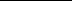 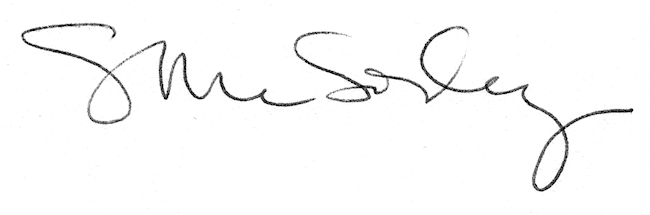 